RÉGLEMENT Challenge contre la FaimParis La Défense 2019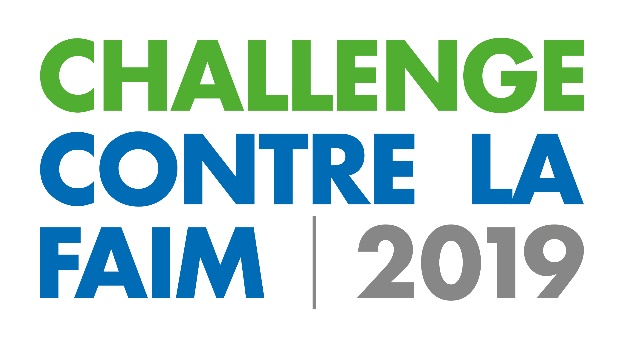 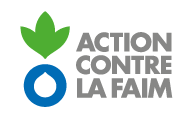 Art. 1 : PRÉSENTATIONLa 12ème édition du Challenge contre la Faim est une manifestation sportive et solidaire organisée par Action contre la Faim et l’agence logistique KCO, avec le support de l’Etablissement Public de Gestion de La Défense – Paris la Défense.Cet événement se déroule sur le Parvis de La Défense et est organisé autour de 2 horaires de départ : 13h00 pour le 1er départ et 15h15 pour le 2ème départ, le Jeudi 6 Juin 2019.Art. 2 : PARCOURS ET OBJECTIFS DE LA MANIFESTATIONUne heure et trente minutes (1h30) de sport sont proposées aux participants : course, marche à pied, yoga, zumba, boxe, escalade de blocs et Mölkky (uniquement sur la session de 15h15).Le parcours « Course » est une boucle de 971 mètres tracée autour de l’Arche de La Défense. Le parcours « Marche » est une boucle de 700 mètres autour de la Place de La Défense.Les cours de « Zumba » et « training boxe », sont organisés en plein air sur le Parvis de la Défense et sur des lieux signalés par le logo CHALLENGE CONTRE LA FAIM.Les cours de « Yoga » et de « Escalade de blocs » sont respectivement organisés sur le Toit de La Grande Arche et au Blocbuster (CNIT, 2 place de la défense 92053 La Défense), partenaires de l’événement, dont le fléchage est, à la fois signalé, par des supports de communication et équipes de bénévoles.L’activité Mölkky, quant à elle, se déroulera sur le Village, orchestré par Paris Ma Belle.Les participants disposent de 1h30 pour cumuler un nombre de :- boucles (971 m pour la course et 700 m pour la marche)- périodes de 6 minutes (pour la zumba, yoga, training boxe, escalade de blocs et mölkky).Cette manifestation vise le partage et les loisirs de participants. Les participants peuvent s’arrêter à tout moment. La performance sportive et la compétition sont exclues de cet évènement. « Le Challenge contre la Faim 2019 » contribue au financement des missions d’Action contre la Faim En 2019, Action contre la Faim affectera 35% des dons nets collectés lors du Challenge contre la Faim à ses programmes en Côte d’Ivoire et au Népal. 65% seront affectés aux urgences et besoins rencontrés sur le terrain. Art. 3 : CONDITIONS PREALABLES A TOUTE PARTICIPATIONCette manifestation sportive est ouverte à toutes personnes, majeures le jour de l’événement. Les salariés participent à la manifestation sportive sous leur propre et exclusive responsabilité. 3.1 - La participation à la « Course » est subordonnée à la fourniture lors de l’inscription en ligne ou sur place au stand de retrait du dossard :- soit d'un certificat médical mentionnant la non contre-indication à la pratique de la course à pieds, de l’athlétisme, datant de moins d’un an au jour de la manifestation sportive ;- soit d’une licence Athlé Compétition, Athlé Entreprise, Athlé Running ou d’un Pass Running, délivrés par la FFA et en cours de validité à la date de la manifestation accompagnée de la copie de l’original ;- soit d'une licence délivrée par la FFCO, la FFPM ou la FF Tri, en cours de validité à la date de la manifestation accompagnée d’une copie de l’original;- soit d'une licence sportive, en cours de validité à la date de la manifestation, délivrée par une fédération agréée, où doit apparaître, par tous moyens, la non contre-indication à la pratique de l'Athlétisme ou de la course à pied accompagnée de la copie de l’original ;- soit d’une licence délivrée par l'UNSS ou l'UGSEL, en cours de validité à la date de la manifestation, et dans la mesure où l'engagement est valablement réalisé par l'établissement scolaire ou l'association sportive scolaire. ATTENTIONLa responsabilité des organisateurs étant directement engagée, Action contre la Faim est tenue d’interdire toute participation au Challenge contre la Faim si le participant ne présente pas un original du certificat médical ou de la licence et ne dépose pas une copie de ce même certificat médical ou de la licence à jour. Le participant reconnait expressément avoir été informé qu’aucune performance n’est requise dans le cadre de la participation au Challenge contre la Faim et qu’il ne s’agit en aucun cas d’une compétition. En conséquence, chaque participant s’engage à ne pas aller au-delà de ses capacités physiques et à ne pas rechercher quelque performance physique que ce soit.Cet évènement comporte un but purement solidaire. 3.2 – La participation à la « marche », au « yoga », à la « zumba » à « l’escalade de Blocs » au « training boxe » ou « mölkky » est subordonnée à la présentation, lors de l’inscription en ligne ou sur place lors du retrait du dossard, d’un engagement sur l’honneur (modèle ci-joint) du participant à ne présenter aucune contre-indication à la pratique de la zumba, du training boxe, de la marche, du yoga, de l’escalade de Blocs ou tournoi de Mölkky.La participation aux séances d’entrainement pour la Zumba est soumise aux mêmes règles et conditions que les autres activités du Challenge contre la Faim 2019, organisée de mars à juin 2019 au Club Haussmann (9ème) ou Carré Montparnasse (15ème), et notamment, sans que cela ne soit exhaustif, aux conditions d’aptitudes physiques.Art. 4 : INSCRIPTIONSLes inscriptions sont ouvertes à compter du 8 janvier 2019 à 9 heures et sont clôturées le 28 mai 2019 à 17 heures.Pour chaque salarié inscrit, l’entreprise verse un don forfaitaire de 10 euros à Action contre la Faim puis 15 euros pour chaque boucle (course ou marche) ou toutes les 6 minutes de sport (yoga, zumba, training boxe, escalade de blocs, mölkky) effectuées par le salarié.Toute inscription est modifiable avant la fermeture des inscriptions, soit le 28 mai 2019 à 17h. Toute modification est faite uniquement par le coordinateur de l’entreprise qui gère l’événement. Aucun salarié ne peut directement modifier son inscription. A compter du 28 mai 2019, l’inscription de chaque participant est considérée comme définitive. En conséquence, aucun remboursement de ces frais d’inscription (10€) ne sera effectué. ATTENTION : il est demandé aux coureurs de remettre à l’organisation un certificat médical, ou la copie de leur licence conforme aux dispositions de l’article 3 ci-dessus. 1.	soit en le/la scannant de manière lisible et le/la déposant en ligne sur le site www.challengecontrelafaim.org à l’aide des identifiants du participant envoyés après inscription. 2.	soit sur place lors du retrait des dossards. Le participant peut conserver l’original de son certificat médical attestant de sa capacité à participer au Challenge Contre La Faim - dont la présentation pourrait lui être demandée à tout moment lors de la participation au Challenge Contre La Faim- sous réserve de fournir une copie lisible dudit certificat. Concernant les participants au Challenge contre la Faim à la « marche », « zumba », « yoga » « escalade de blocs » « Training boxe » ou « mölkky », ils devront remettre à Action contre la Faim, un engagement sur l’honneur (modèle ci-joint) de ne présenter aucune contre-indication à la pratique de ces sports. A noter que les entreprises inscrites à l’événement, qui auront inscrits l’ensemble de leur collaborateur, à la date du 29 mars 2019,  sur la plateforme d’inscription, www.challengecontrelafaim.org, bénéficieront de dossard individuel personnalisé, avec le prénom de chaque participant.Art. 5 : RETRAIT DES DOSSARDSLes dossards sont à retirer, sur présentation d'une pièce d'identité et des justificatifs nécessaires conformément aux dispositions de l’article 3 ci-dessus, à l’accueil du Challenge contre la Faim, sur le parvis de La Défense, le mercredi 5 juin 2019, entre 17h et 19h, au Décathlon du CNITUniquement si les dossiers sont complets à la fermeture de la plateforme, le 28 mai 2019.ou le jeudi 6 juin, entre 12h00 et 13h00, pour le premier départ et entre 14h15 et 15h15 pour le deuxième départ. Aucun dossard ne sera envoyé par correspondance. Tout dossard est personnel et individuel, il ne peut être donné ou transmis de quelque manière que ce soit à quelque personne que ce soit par le titulaire du dossard qui sera seul tenu responsable de tout d'accident survenu ou provoqué par ce dernier durant l'épreuve en raison du non-respect des dispositions du présent paragraphe. L’organisation ne pourra en conséquence être inquiétée ou recherchée à ce sujet pour quelque cause que ce soit.Art. 6 : RAVITAILLEMENT  Plusieurs points de ravitaillement seront installés sur le parcours de la manifestation, pendant toute la durée de celle-ci. Un stand collation est prévu sur le village. Art. 7 : SECURITE ET SECOURSLa sécurité sur les parcours est assurée par la société Mac Security. L’assistance médicale tout au long du circuit sera assurée par un médecin et par l’Ordre de Malte sur le village. Une consigne surveillée est prévue sur place, sur le village. Toutefois, Action contre la Faim ne pourra être tenue responsable en cas de vol ou perte d’un bien d’un participant. Art. 8 : ASSURANCESConformément à la législation en vigueur, les organisateurs ont souscrit une assurance couvrant les conséquences de leur responsabilité civile et celles de leurs préposés. Un justificatif pourra être fourni sur demande des participants.Tous les participants au Challenge contre la Faim, licenciés ou non à une fédération sportive, peuvent souscrire dès à présent par correspondance, ou au plus tard à la clôture des inscriptions, une assurance garantissant le versement d’un capital en cas de dommages corporels (décès ou invalidité permanente) dû à un accident survenu sur l’événement. L’indemnisation, fonction des dommages, intervient dès lors que l’assuré est victime d’un accident durant sa participation à l’épreuve sportive. Cette assurance est facultative mais fortement recommandée. Elle peut être souscrite en complément ou à défaut d’une assurance de même type détenue notamment via une licence sportive, et notamment auprès de l’assurance « Impact Multisports » au prix de 2,90€ ttc (assurance journée) à souscrire directement via le site internet : http://www.assurance-multi-sports.com. Les garanties sont précisées sur le site : http://www.assurance-multi-sports.com/AssuranceSportQuoteArt. 9 : EXCLUSIONLes bicyclettes, trottinettes, rollers et autres engins, motorisés ou non, ainsi que les animaux sont strictement interdits sur les parcours et activités.Art. 10 : ENGAGEMENT DE BONNE CONDUITEL'inscription à cette manifestation sportive implique l'acceptation des termes du présent règlement. Le participant s'engage sur l'honneur à ne pas anticiper le départ et à veiller à ce que son dossard, placé sur le torse, soit entièrement visible lors de la course et marche.Art. 11 : COMPTAGE DU TEMPS RÉALISÉLes boucles parcourues (course/marche) et le temps réalisé (zumba/yoga/training-boxe/escalade de blocs/ mölkky) sont effectuées par puce électronique.Le comptage de chaque boucle, d’une distance de 971m pour la course, et 700 mètres pour la marche s’effectue par puce électronique à chaque passage sous l’arche de départ. Le calcul du temps effectué de zumba, yoga, training boxe et escalade de blocs, par le participant, est décompté toutes les 6mn par la puce électronique située sur son dossard. Il est donc indispensable que chaque participant inscrit prenne soin de son dossard et veille à ne pas décoller ou détériorer la puce se trouvant sur celui-ci pour ne pas fausser le chronométrage. Chaque participant pourra conserver son dossard après l’événement. Art. 12 : LOI INFORMATIQUE ET LIBERTÉSLes informations recueillies lors de l’inscription sur le bulletin d’inscription sont enregistrées dans un fichier informatisé par Action Contre la Faim et sont nécessaires à la gestion des inscriptions des participants et à l’envoi de notre communication institutionnelle. Elles sont destinées au service concerné : le service Partenariat entreprise d’Action contre la Faim.Conformément à la règlementation européenne en vigueur RGPD, chaque participant pourra s’opposer à l’utilisation de leurs données ou y accéder pour leur rectification, limitation ou effacement en adressant une demande écrite, accompagnée d’un titre d’identité, à :  cgabrielczyk@actioncontrelafaim.orgLe participant a également le droit d’introduire une réclamation auprès d’une autorité de contrôle. Art. 13 : DROIT À L'IMAGEPar son inscription à cette manifestation sportive chaque participant autorise expressément les organisateurs du « Challenge contre la Faim » ou tous tiers (tels que notamment partenaires, entreprises participantes ou médias) dûment habilité par l’organisateur, à utiliser et reproduire, par tous moyens connus ou inconnus à ce jour, l’image et la voix de chaque participant dans le cadre de sa participation au "Challenge contre la Faim", en vue de toute exploitation directe ou sous forme dérivée de cette manifestation sportive. Cette exploitation inclue notamment sans que cette énumération ne soit exhaustive, les documents promotionnels et/ou publicitaires, dans le monde entier et pour toute la durée de protection actuellement accordée à ces exploitations directes ou dérivées par les dispositions législatives et règlementaires, les décisions judiciaires et/ou arbitrales de tout pays ainsi que par les conventions internationales actuelles ou futures, y compris pour les prolongations éventuelles qui pourraient être apportées à cette durée. Art. 14 : RESPECT DE L’ENVIRONNEMENTAfin de respecter l’environnement, il est strictement interdit d'abandonner des déchets (papiers, emballages plastiques...) sur les parcours. Des poubelles seront à disposition. Elles devront être impérativement utilisées par les participants.Les participants doivent conserver les déchets et emballages en attendant les lieux signalés par l’organisation pour s’en débarrasser.Art. 15 : RESULTATSLes résultats globaux par entreprise seront visibles dans la rubrique Résultats du site internet www.challengecontrelafaim.org. Si vous ne souhaitez pas que votre nom figure sur les résultats individuels, vous pouvez à tout moment en faire la demande auprès de Cathy Gabrielczyk : cgabrielczyk@actioncontrelafaim.org / 01 70 84 71 03.  Seul votre numéro de dossard et votre résultat resteront affichés.  Art. 16 : ANNULATIONLa société organisatrice se réserve le droit de modifier à tout moment les parcours et/ou le plan du village. En cas de mauvaises conditions météorologiques et afin d’assurer la sécurité des participants, l’organisation se réserve le droit de reporter ou modifier les l’horaires du départ, d’arrêter l’événement ou de l’annuler.En cas d’annulation ou d’interruption, aucun remboursement d’inscription ne sera effectué.Art. 17 : ACCEPTATION DU REGLEMENTLa participation au Challenge contre la Faim implique l'acceptation expresse et sans réserve par chaque concurrent du présent règlement.